 Santhosh M: C/o 971501685421Email: santhosh.377508@2freemail.com Senior Management: Consumer Electronics / Mobile / Telecom / IT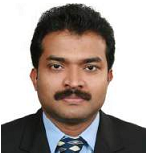 Exploring challenging opportunities to work in a senior leadership role with growth-oriented organizations, leverage a versatile set of transferable skills, and accomplish significant results.Senior After Sales Care Management Professional with over 20 years of experience in After Sales Care Repair Operations Management, New Products Introduction(NPI) and Go-to-Market (GTM) Care Readiness amongst others. Proven skills in GSM/WCDMA mobile phones (NOKIA’s Generation 3,4 & 5 Core Technology), Communication Testers & measuring equipment (CMU200, CTS-55, WILLTEK 44xx), PSTN, GSM, GPRS, CDMA, WCDMA, TCP/IP, technologies, PABX systems, Rack systems and DCH systems inside Telephone exchanges.Subject matter expertise in product lifecycle management, which involves various phases starting with product structuring, followed by product deployment and post-implementation support, EOL Planning with major focus on attaining complete client satisfaction.A visionary executive and thought leader, with great communication skills, analytical ability and decision making process, pertaining to distinctive business scenarios. A resourceful manager, recognized for building, retaining, motivating, and guiding high performing teams to deliver organizational objectives.Core Competence Includes…Post Sales ServiceService Structure DevelopmentCustomer Needs AnalysisProduct Portfolio OptimizationEnd-of-life (EOL) Planning Client Relationship ManagementKey Accounts ManagementBusiness Revenue ExpansionCollaborative NetworkingCross-functional CoordinationInstallation and CommissioningPolicies and process documentation Internal audits Best practice implementationsTeam Leadership and TrainingTechnical Support Manager, Dec 2016 – PresentHMD Global Oy (NOKIA), Dubai – UAEHighlights:Acquired 100% success rate in GTM care readiness prior to product launch and 40% cost reduction by optimizing MLW documents.Key Profile: Manage new product introduction, care vendor repair readiness, training and technical support for Global NPI.Involved in end to end management of review and approval of Technical bulletins, Component Service bulletins SBOMs, Service Manuals and process documentations.Coordinate activities related to development and implementation of processes and procedures required for the technical operations.Draft and maintain Manufacturer Limited Warranty (MLW) documentations based on business and operational requirements.Product Feedback Manager, Dec 2014 – Dec 2016Microsoft (NOKIA), Dubai – UAEHighlights:Successfully secured above 90% solution quality and 80% resolution time. Enhanced product quality and reduced warranty cost to 40% by early detection of component quality issues. Key Profile: Functioned as key user, own and worked on the technical solution management tool (GENIUS) for MEA region.Coordinated with global technical leaders R&D towards issue management, Technical review meetings and Early Warning Process to provide technical support to service managers and channel partners across MEA.Effectively monitor Operational Claim Rate and analyze the performance of the product in the market.Field Feedback Coordinator / Product Quality Analyst, Dec 2009 – Nov 2014Nokia Care Operations MEA, Dubai – UAEKey Profile: Managed product quality issues in Middle East & Africa Region (MEA) utilizing Nokia’s Product Quality Management Tool.Rendered Product Quality Analysis reports to Product Program R&D including technical assistance and updates to MEA Care team.Coordinated activities related to sample collection, rendering technical solutions to critical issues through interaction with care channels and B2B customers.Conducted in-market product quality issue analysis and reporting, for Middle East & Africa region. Managed the Prototype Testing, troubleshooting, training and sample collection support.Technical In-charge, Nov 2003 – Nov 2009Service City (Axiom Telecom - Nokia’s Regional Repair, Competence & Training Center), Dubai, U.A.EService and Technical Support Engineer, Feb 2001 – Sep 2003Emirates Computers (Nokia Division), Dubai, U.A.EService Engineer, Oct 1996 – Jan 2001Sensible Solutions (ISRO layout), Bangalore, IndiaSupervisor, Apr 1996 – Sep 1996Magnetronics (B-35, ITI Ancillary Estate), Bangalore, IndiaService Technician, Oct 1993 – Nov 1995Teltronix (EEPL, Thrissur), Kerala, IndiaAcademics:2010: 	Bachelor of Science in Information Technology BSc-ITSikkim Manipal University - India1993: 	Diploma in Electronics & Communication EngineeringSSM Poly Technic -Kerala State, IndiaProfessional Enhancement: Technical School Leaving Certificate (Electrical)Certified Lead AuditorEmergency First Aid & Basic Fire SafetyISO 9000:2000 Series Auditor/Lead Auditor BSI Management Systems, Dubai - May 2015Operational Training on Radio Communication Testers (CTS, CMU200) Rohde & Schwarz Emirates – Dubai (June 2004)New Products, Services & Software Training, Nokia MEA August 2008Nokia Products Level 3 & 4 Diploma, 2006 – 2008.       Care Readiness NPI New Products IntroductionService Vendor Ramp-up and Technical SupportProcess documentations Manufacturers Limited Warranty (MLW) documentation and Warranty Card (WC) optimizations Repair Tools and Jigs Optimization for Global Repairs Information Sharing Portal Management: Technical documentations process owner.   New Product Launch NPI & Care readiness for India & MEAEarly Warning Feedback process and EWP Sample Collection in MEADate of Birth: 		13 May 1975Languages Known: 		English, Hindi, Malayalam, Tamil, Kannada and ArabicNationality: 			IndianPassport Details: 		(valid till 2020)Visa Status: 			Employment VisaDriving License:                      UAE Validity until : 17-04-2026ExecutiveSummaryProfessionalExperiencePreviousAssignmentsAcademicCredentialsMajor Programs & ProjectsPersonalDetails